 	             JUDEŢUL BIHOR-COMUNA SĂLARD                                                           	    Sălard Nr. 724,C.P. 417450, Judeţul Bihor, România                                                        	                CÎF:4641318, Tel /Fax: 0259/441049                                               e-mail: primariasalard@yahoo.com,comunasalardbh@gmail.com 			          www.sălard.ro                                   ____________________________________________________________________________ 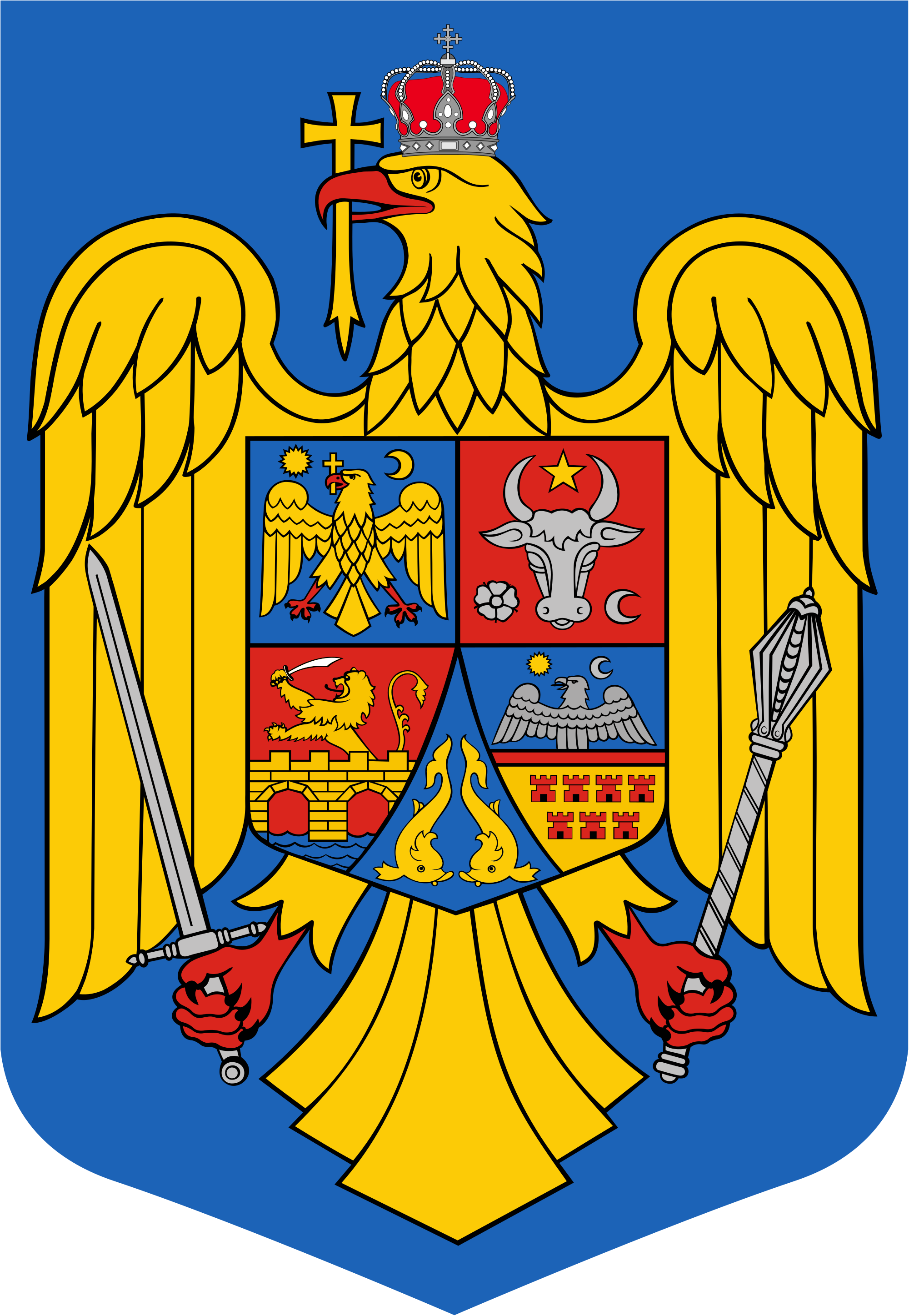 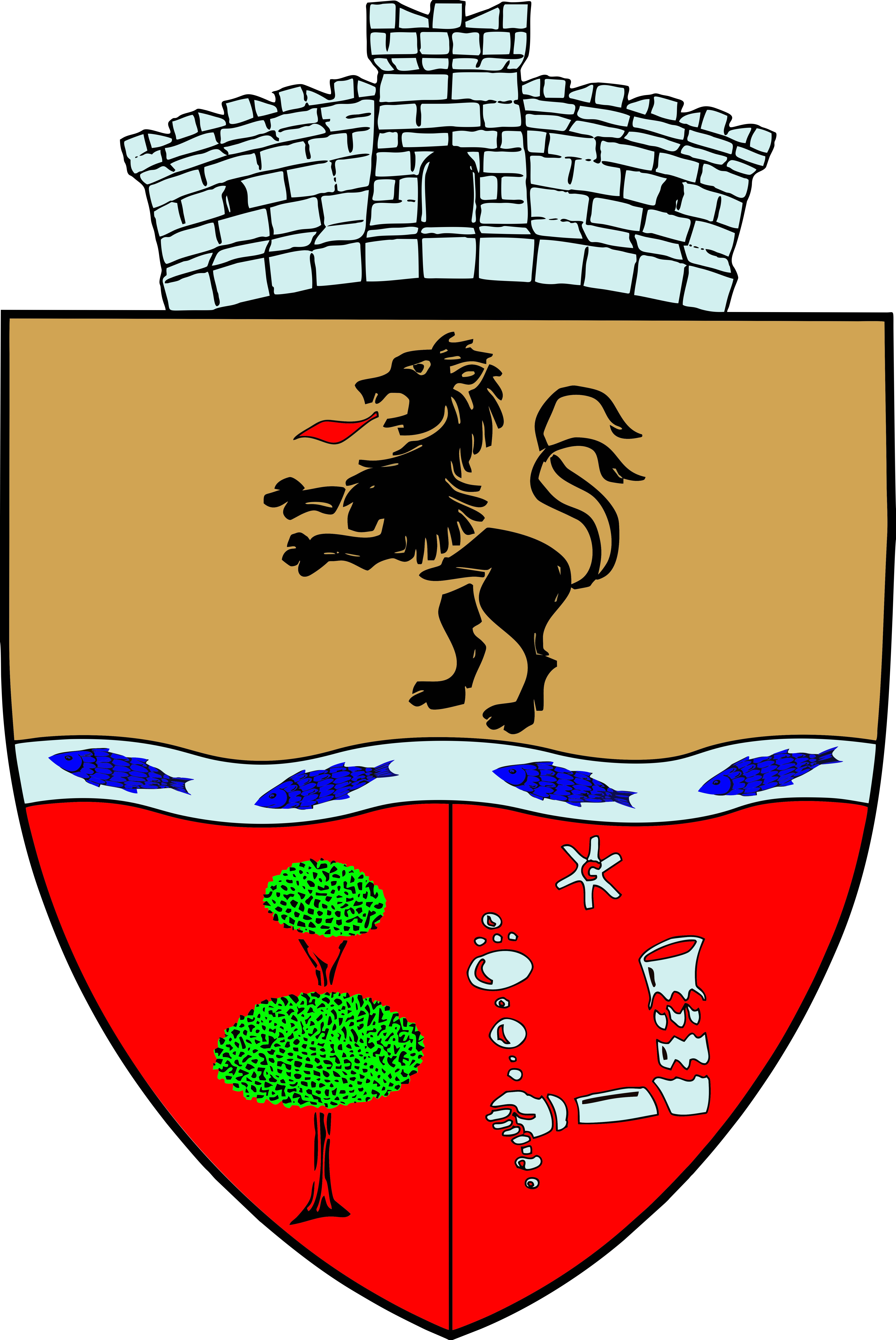    Anunţ public      ŞEDINŢĂ EXTRORDINARĂa Consiliului local al comunei Sălard  în data de 11 iulie 2022 ora 16,00 	În conformitate cu prevederile art.133 alin. (2) lit. a) şi art. 134 alin. (3) lit.b) din Ordonanța de Urgență a Guvernului  nr. 57/2019 privind Codul administrativ,    se convocă şedinţa  ordinară  a Consiliului local al comunei Sălard, care va avea loc în  data de 11 iulie  2022 ora 16,00  în sala de şedinţe a  comunei Sălard,  conform  Dispozitiei  nr. 83/07 .07.2022  emisă   de Primarul  comunei Salard,Nagy Miklos,                                                                                                                                                          	Ordinea de zi a şedinţei  se aduce la cunoştinţa locuitorilor comunei Sălard, potrivit dispoziţiilor   art. 135  , alin. (4)  din Ordonanța de Urgență a Guvernului  nr. 57/2019 privind Codul administrativ:                                                                                                                                                    1.Proiect de hotărâre privind alegerea președintelui de ședință pentru o perioadă de 3 luni                                    Inițiator: primar -Nagy Miklos                                                                                                                                2.Proiect de hotărâre privind aprobarea procesului verbal al  şedinţei  ordinare a Consiliului local al comunei Sălard din data de 23 iunie  2022.                                                                                                               Inițiator: primar -Nagy Miklos                                                                                                                                                 3.Proiect de hotărâre privind aprobarea ordinii de zi a sedinței extraordinare din 11 iulie  2022                                                                                                                                                             Inițiator: primar -Nagy Miklos                                                                                                                                 4.Proiect de hotărâre privind  aprobarea Reţelei şcolare preuniversitare  de stat a Comunei Sălard,judetul Bihor, pentru anul  şcolar 2022-2023                                                                                                                                                                         Inițiator: primar -Nagy Miklos                                                                                                                                  SECRETAR GENERAL UAT,                                                                                                         ADRIANA GABRIELA DAMIAN 